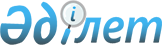 О внесении изменений в решение Бескарагайского районного маслихата от 30 декабря 2022 года № 30/9-VII "О бюджете Карабасского сельского округа на 2023-2025 годы"Решение Бескарагайского районного маслихата области Абай от 16 мая 2023 года № 3/8-VIII
      Бескарагайский районный маслихат РЕШИЛ: 
      1. Внести в решение Бескарагайского районного маслихата "О бюджете Карабасского сельского округа на 2023-2025 годы" от 30 декабря 2022 года № 30/9-VІI следующие изменения:
      пункт 1 изложить в следующей редакции:
      "1. Утвердить бюджет Карабасского сельского округа на 2023-2025 годы согласно приложениям 1, 2 и 3 соответственно, в том числе на 2023 год в следующих объемах:
      1) доходы – 80 234,1 тысяч тенге, в том числе:
      налоговые поступления – 3 350,0 тысяч тенге;
      неналоговые поступления – 0,0 тысяч тенге; 
      поступления от продажи основного капитала – 0,0 тысяч тенге; 
      поступления трансфертов – 76 884,1 тысяч тенге;
      2) затраты – 80 974,1 тысяч тенге;
      3) чистое бюджетное кредитование – 0,0 тысяч тенге, в том числе:
      бюджетные кредиты – 0,0 тысяч тенге;
      погашение бюджетных кредитов - 0,0 тысяч тенге;
      4) сальдо по операциям с финансовыми активами – 0,0 тысяч тенге, в том числе:
      приобретение финансовых активов – 0,0 тысяч тенге;
      поступления от продажи финансовых активов государства – 0,0 тысяч тенге;
      5) дефицит (профицит) бюджета – -740,0 тысяч тенге;
      6) финансирование дефицита (использование профицита) бюджета -  740,0 тысяч тенге, в том числе:
      поступления займов – 0,0 тысяч тенге;
      погашения займов – 0,0 тысяч тенге;
      используемые остатки бюджетных средств –740,0 тысяч тенге";
      приложение 1 к указанному решению изложить в новой редакции согласно приложению, к настоящему решению.
      2. Настоящее решение вводится в действие с 1 января 2023 года. Бюджет Карабасского сельского округа на 2023 год
					© 2012. РГП на ПХВ «Институт законодательства и правовой информации Республики Казахстан» Министерства юстиции Республики Казахстан
				
      Председатель Бескарагайского районного маслихата 

М. Абылгазинова
Приложение к решению
Бескарагайского районного
маслихата
от 16 мая 2023 года
№ 3/8-VІІІ
Приложение 1 к решению
Бескарагайского районного
маслихата
от 30 декабря 2022 года
№ 30/9-VІІ
Категория
Категория
Категория
Категория
Всего доходы (тысяч тенге)
Класс
Класс
Класс
Всего доходы (тысяч тенге)
Подкласс
Подкласс
Всего доходы (тысяч тенге)
Наименование
1
2
3
5
6
І. Доходы
80234,1
1
Налоговые поступления
3350,0
01
Подоходный налог
750,0
2
Индивидуальный подоходный налог
750,0
04
Налоги на собственность 
2600,0
1
Налоги на имущество
70,0
3
Земельный налог
110,0
4
Налог на транспортные средства
2420,0
2
Неналоговые поступления
0,0
01
Доходы от государственной собственности
0,0
5
Доходы от аренды имущества, находящегося в государственной собственности
0,0
3
Поступления от продажи основного капитала
0,0
01
Продажа государственного имущества, закрепленного за государственными учреждениями
0,0
1
Продажа государственного имущества, закрепленного за государственными учреждениями
0,0
4
Поступления трансфертов
76884,1
02
Трансферты из вышестоящих органов государственного управления
76884,1
3
Трансферты из районного (города областного значения) бюджета
76884,1
7
Поступления займов
0,0
01
Внутренние государственные займы
0,0
8
Используемые остатки бюджетных средств
740,0
01
Остатки бюджетных средств
740,0
1
Свободные остатки бюджетных средств
740,0
Функциональная группа 
Функциональная группа 
Функциональная группа 
Функциональная группа 
Функциональная группа 
Сумма (тысяч тенге)
Функциональная подгруппа
Функциональная подгруппа
Функциональная подгруппа
Функциональная подгруппа
Сумма (тысяч тенге)
Администратор бюджетных программ 
Администратор бюджетных программ 
Администратор бюджетных программ 
Сумма (тысяч тенге)
Бюджетная программа 
Бюджетная программа 
Сумма (тысяч тенге)
Наименование расходов
Сумма (тысяч тенге)
II. Затраты
80974,1
01
Государственные услуги общего характера
77714,1
1
Представительные, исполнительные и другие органы, выполняющие общие функции государственного управления 
77714,1
124
Аппарат акима города районного значения, села, поселка, сельского округа
77714,1
001
Услуги по обеспечению деятельности акима города районного значения, села, поселка, сельского округа
34714,1
022
Капитальные расходы государственного органа
43000,0
07
Жилищно-коммунальное хозяйство
2160,0
3
Благоустройство населенных пунктов
2160,0
124
Аппарат акима города районного значения, села, поселка, сельского округа
2160,0
008
Освещение улиц населенных пунктов
1410,0
009
Обеспечение санитарии населенных пунктов
600,0
011
Благоустройство и озеленение населенных пунктов
150,0
12
Транспорт и коммуникации
1100,0
1
Автомобильный транспорт
1100,0
124
Аппарат акима города районного значения, села, поселка, сельского округа
1100,0
013
Обеспечение функционирования автомобильных дорог в городах районного значения, селах, поселках, сельских округах
1100,0
III. Чистое бюджетное кредитование
0,0
Бюджетные кредиты
0,0
Погашение бюджетных кредитов
0,0
IV. Сальдо по операциям с финансовыми активами
0,0
Приобретение финансовых активов
0,0
Поступления от продажи финансовых активов государства
0,0
V. Дефицит (профицит) бюджета
-740,0
VI. Финансирование дефицита (использование профицита) бюджета
740,0
16
Погашение займов
0,0
1
Погашение займов
0,0